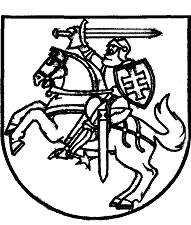 VILNIAUS TECHNOLOGIJŲ MOKYMO CENTRODIREKTORIUSĮSAKYMASDĖL VILNIAUS TECHNOLOGIJŲ MOKYMO CENTRO  VAIZDO DUOMENŲ TVARKYMO TAISYKLIŲ TVIRTINIMO2019 m. kovo 26  d.  Nr.V1-120VilniusSiekdamas įgyvendinti 2016 m. balandžio 27 d. Europos Parlamento ir Tarybos reglamentą (ES) 2016/679 dėl fizinių asmenų apsaugos tvarkant asmens duomenis ir dėl laisvo tokių duomenų judėjimo ir kuriuo panaikinama Direktyva 95/46/EB (Bendrasis duomenų apsaugos reglamentas),tvirtinu Vilniaus technologijų mokymo centro vaizdo duomenų tvarkymo taisykles (pridedama). Direktorius                                                                                      Vincentas Klemka                                                                                                   PATVIRTINTA                                               Vilniaus technologijų  mokymo centro                                                                                                   direktoriaus  2019 _____________.                                                                                                   įsakymu Nr. V-____VILNIAUS TECHNOLOGIJŲ MOKYMO CENTROVAIZDO DUOMENŲ TVARKYMO TAISYKLĖSI SKYRIUSBENDROSIOS NUOSTATOS1. Vilniaus technologijų mokymo centro vaizdo duomenų tvarkymo taisyklės (toliau –Taisyklės) nustato Vilniaus technologijų mokymo centro vykdomo vaizdo stebėjimo įstaigos teritorijose ir patalpose tikslą ir apimtį, vaizdo duomenų saugojimo terminus, darbuotojams, tvarkantiems šiuos duomenis, keliamus reikalavimus, duomenų subjektų teises ir reguliuoja kitus klausimus, susijusius su vaizdo stebėjimu.2. Vaizdo stebėjimas atliekamas ir vaizdo duomenys tvarkomi vadovaujantis Lietuvos Respublikos asmens duomenų teisinės apsaugos įstatymu (toliau – ADTAĮ), Europos Parlamento ir Tarybos reglamentu (ES) 2016/679 dėl fizinių asmenų apsaugos tvarkant asmens duomenis ir dėl laisvo tokių duomenų judėjimo ir kuriuo panaikinama Direktyva 95/46/EB (Bendrasis duomenų apsaugos reglamentas) (toliau – Reglamentas) ir jo įgyvendinamaisiais teisės aktais.3. Šiose Taisyklėse vartojamos sąvokos:3.1. Asmens duomenys – bet kokia informacija apie fizinį asmenį, kurio tapatybė nustatyta arba kurio tapatybę galima nustatyti (duomenų subjektas); fizinis asmuo, kurio tapatybę galima nustatyti, yra asmuo, kurio tapatybę tiesiogiai arba netiesiogiai galima nustatyti, visų pirma pagal identifikatorių, kaip antai vardą ir pavardę, asmens identifikavimo numerį, buvimo vietos duomenis ir interneto identifikatorių arba pagal vieną ar kelis to fizinio asmens fizinės, fiziologinės, genetinės, psichinės, ekonominės, kultūrinės ar socialinės tapatybės požymius;3.2. Duomenų valdytojas – Vilniaus technologijų mokymo centras, juridinio asmens kodas: 300039885, adresas: Kalvarijų g.159, Vilnius, elektroninio pašto adresas: rastine@vtvpmc.vilnius.lm.lt.3.3. Duomenų tvarkytojas – juridinis asmuo, valdžios institucija, agentūra ar kita įstaiga, kuri Duomenų valdytojo vardu diegia ir prižiūri Vaizdo stebėjimo sistemą, atlieka kitas funkcijas, numatytas šiose Taisyklėse (jei tvarkytojas yra pasitelktas);3.4. Duomenų subjektas – fizinis asmuo, kurio asmens duomenys yra tvarkomi Taisyklėse nurodytais tikslais;3.5. Priežiūros institucija – Valstybinė duomenų apsaugos inspekcija;3.6. Vaizdo stebėjimas – vaizdo duomenų, susijusių su fiziniu asmeniu, tvarkymas naudojant automatines vaizdo stebėjimo kameras;3.7. Vaizdo duomenų įrašymo įrenginiai – Vilniaus technologijų mokymo centro turto apskaitoje esantys skaitmeniniai įrenginiai, skirti vaizdo duomenims įrašyti, saugoti, peržiūrėti ir kopijuoti;3.8. Vaizdo stebėjimo sistema – vaizdo duomenų įrašymo įrenginiai ir vaizdo stebėjimo kameros;3.9. Vaizdo įrašas – vaizdo stebėjimo kameromis užfiksuoti ir vaizdo duomenų įrašymo įrenginiuose išsaugoti vaizdo duomenys;3.10. Darbuotojai – Vilniaus technologijų mokymo centro darbuotojai, dirbantys pagal darbo sutartis;4. Kitos Taisyklėse vartojamos sąvokos atitinka ADTAĮ ir Reglamente vartojamassąvokas.II SKYRIUSVAIZDO STEBĖJIMO TIKSLAS IR APIMTIS5. Vaizdo duomenų tvarkymo tikslas – Vilniaus technologijų mokymo centro turto bei asmenų saugumo tikslas.6. Vaizdo stebėjimas vykdomas Taisyklių priede Nr. 1 nurodytose Vilniaus technologijų mokymo vidaus patalpose ir lauko teritorijose.7. Vilniaus technologijų mokymo centro vidaus patalpų ir lauko teritorijos vaizdo stebėjimas yra nenutrūkstamas.8. Vaizdo kameros montuojamos taip, kad vaizdo stebėjimas būtų vykdomas ne didesnėje patalpų dalyje, negu tai yra būtina. Į vaizdo kamerų stebėjimo lauką negali patekti gyvenamosios patalpos ir / arba jai priklausanti privati teritorija arba įėjimas į ją, taip pat patalpos ar teritorija, kurioje Duomenų subjektas tikisi absoliučios duomenų apsaugos, pavyzdžiui, persirengimo, poilsio, dušo, tualeto kambariai.                  9. Vaizdo stebėjimo duomenys negali būti naudojami kitiems tikslams, nesusijusiems su Taisyklių 5 punkte apibrėžtu tikslu.III SKYRIUSDUOMENŲ VALDYTOJO IR TVARKYTOJO FUNKCIJOS, TEISĖS IR PAREIGOS10. Duomenų valdytojas turi šias teises:10.1. rengti ir priimti vidinius teisės aktus, reglamentuojančius Vaizdo stebėjimą;10.2. priimti sprendimus dėl vaizdo duomenų teikimo Duomenų subjektams ir (ar)tretiesiems asmenims;10.3. paskirti už vaizdo duomenų apsaugą atsakingą asmenį;10.4. paskirti Darbuotoją, atsakingą už vaizdo stebėjimo sistemos techninę priežiūrą irvaizdo duomenų kontrolę.10.5. parinkti ir įgalioti duomenų tvarkytoją tvarkyti vaizdo duomenis.11. Duomenų valdytojas turi šias pareigas:11.1. užtikrinti Reglamente ir kituose teisės aktuose, reglamentuojančiose asmens duomenų tvarkymą, nustatytų asmens duomenų tvarkymo reikalavimų laikymąsi;11.2. įgyvendinti Duomenų subjekto teises Reglamento ir Taisyklių nustatyta tvarka;11.3. užtikrinti asmens duomenų saugumą įgyvendinant tinkamas organizacines, fizines ir technines asmens duomenų saugumo priemones;11.4. parinkti tik tokį Duomenų tvarkytoją, kuris garantuotų reikiamas technines, fizines ir organizacines asmens duomenų apsaugos priemones ir užtikrintų, kad tokių priemonių būtų laikomasi. Duoti Duomenų tvarkytojui nurodymus dėl vaizdo duomenų tvarkymo;11.5. užtikrinti, kad prieš patenkant į patalpas ar teritoriją, kurioje vykdomas vaizdostebėjimas, Duomenų subjektams būtų aiškiai ir tinkamai pateikta informacija apie vaizdo stebėjimą. Informavimas vykdomas pasitelkiant lenteles, kuriose turi būti nurodyta ši informacija:11.5.1. informacija apie vykdomą stebėjimą;11.5.2. Duomenų valdytojo pavadinimas, kontaktinė informacija (adresas, el. paštoadresas ir (arba) telefono ryšio numeris);11.5.3. asmens duomenų tvarkymo tikslas;11.5.4. nuoroda į informacijos šaltinį, kur būtų galima gauti detalesnę informaciją apievykdomą vaizdo stebėjimą (pavyzdžiui, nuoroda į interneto svetainę, kontaktinis telefonas ar kt.)11.5.5. informacinėje lentelėje taip pat gali būti pavaizduota vaizdo kamera.12. Duomenų valdytojas atlieka šias funkcijas:12.1. nustato Vaizdo stebėjimo tikslą ir apimtį;12.2. organizuoja Vaizdo stebėjimo sistemos diegimo darbus;12.3. informuoja Duomenų subjektus apie tai, kad įstaigos patalpose ar teritorijoje yravykdomas vaizdo stebėjimas;12.4. suteikia prieigos teises ir įgaliojimus tvarkyti vaizdo duomenis;12.5. prireikus teikia Duomenų subjektams vaizdo duomenų išrašus;12.6. analizuoja technologines, metodologines ir organizacines vaizdo duomenųtvarkymo problemas ir priima sprendimus, reikalingus tinkamam Vaizdo stebėjimui užtikrinti.13. Vaizdo duomenų tvarkytojas turi šias teises:13.1. reikalauti iš asmenų, kuriems suteikta Vaizdo stebėjimo technikos ir asmensduomenų prieiga, kad būtų laikomasi šių Taisyklių ir kitų asmens duomenų saugąreglamentuojančių teisės aktų reikalavimų;13.2. teikti Duomenų valdytojui pasiūlymus dėl duomenų tvarkymo techninių irprograminių priemonių gerinimo, vaizdo duomenų tvarkymo organizavimo principų ir tvarkosnustatymo;14. Vaizdo duomenų tvarkytojas turi šias pareigas:14.1. užtikrinti, kad Vaizdo stebėjimo įrangos ir asmens duomenų prieiga būtų suteikta tik įgaliotiems asmenims;14.2. užtikrinti, kad asmens duomenys būtų tvarkomi vadovaujantis Reglamentu ir kitais asmens duomenų apsaugą reglamentuojančiais teisės aktais;14.3. užtikrinti, kad stebimo vaizdo apimtis nebūtų didesnė, nei nustatyta šiose Taisyklėse;14.4. užtikrinti, kad Duomenų subjektams pateikti duomenys atitiktų Duomenųtvarkytojo tvarkomus duomenis; 14.5. apsaugoti vaizdo duomenis nuo atsitiktinio ar neteisėto sunaikinimo, pakeitimoar atskleidimo, bet kokio kito neteisėto jų tvarkymo.15. Vaizdo duomenų tvarkytojas atlieka šias funkcijas:15.1. koordinuoja vaizdo įrašymo veiksmus;15.2. įgyvendina būtinas technines duomenų saugumo priemones, kurios nustatomos,atsižvelgiant į pavojus, kurie kyla dėl duomenų tvarkymo, įskaitant ir priemones, skirtas užtikrinti, kad vaizdo duomenys būtų pasiekiami tik iš įstaigos vidinio kompiuterių tinklo;15.3. užtikrina, kad vaizdo duomenų prieigos teisės būtų suteiktos tik Duomenųvaldytojo įgaliotiems asmenims.16. Tuo atveju, jei Duomenų valdytojas nepasitelkia Duomenų tvarkytojo, taiDuomenų valdytojas pats įgyvendina Duomenų tvarkytojui priskirtas funkcijas bei turi jo teisesir pareigas.IV SKYRIUSTECHNINĖS, FIZINĖS IR ORGANIZACINĖS ASMENS DUOMENŲ SAUGUMO PRIEMONĖS17. Siekiant užtikrinti vaizdo duomenų saugumą įgyvendinamos šiose Taisyklėsenurodomos techninės, fizinės ir organizacinės asmens duomenų saugumo priemonės.17.1. užtikrinama prieigos prie Vaizdo įrangos ir vaizdo duomenų apsauga, valdymas ir kontrolė;17.2. prieiga prie Vaizdo įrangos ir vaizdo duomenų asmenims suteikiama tikpasirašytinai įsipareigojus saugoti asmens duomenis – įstaigos darbuotojai privalo pasirašytinustatytos formos konfidencialumo įsipareigojimą;17.3. prieiga prie vaizdo duomenų gali būti suteikta tik tam įstaigos darbuotojui,kuriam asmens duomenys yra reikalingi jam priskirtoms funkcijoms vykdyti;17.4. su vaizdo duomenimis galima atlikti tik tuos veiksmus, kuriems atlikti  Duomenų tvarkytojui yra suteiktos teisės;17.5. prieigos prie vaizdo duomenų slaptažodžiai suteikiami, keičiami ir saugomi užtikrinant jų konfidencialumą. Slaptažodžiai turi būti unikalūs, sudaryti iš ne mažiau kaip 8 simbolių, nenaudojant asmeninio pobūdžio informacijos ir keičiami ne rečiau kaip kartą per du mėnesius;17.6. užtikrinama vaizdo duomenų apsauga nuo neteisėto prisijungimo prie vidinio kompiuterinio tinklo elektroninių ryšių priemonėmis – prieiga prie vidinio kompiuterių tinklo apsaugota ugniasiene;17.7. užtikrinamas Vaizdo įrangos, kurioje saugomi vaizdo duomenys, fizinis saugumas – ribojama ir kontroliuojama neturinčių įgaliojimų tvarkyti vaizdo duomenis asmenų prieiga prie Vaizdo įrangos;17.8. užtikrinama Vaizdo įrangos apsauga nuo kenksmingos programinės įrangos – įdiegtos ir nuolatos atnaujinamos vidinio tinklo ir antivirusinės apsaugos priemonės.18. Prieigos teisės ir įgaliojimų tvarkyti vaizdo duomenis suteikiamo, naikinimo irkeitimo tvarka:18.1. prieigos teisės prie Vaizdo įrangos ir įgaliojimai tvarkyti vaizdo duomenis suteikiami, naikinami ir keičiami direktoriaus įsakymu;18.2. prieigos teisės prie vaizdo duomenų naikinamos pasibaigus Duomenų valdytojo ir jo darbuotojo darbo santykiams, pasikeitus darbuotojo funkcijoms, kurioms vykdyti prieiga prie vaizdo duomenų nereikalinga;19. Vaizdo duomenų įrašymo įrenginiuose vaizdo stebėjimo kamerų užfiksuoti vaizdoduomenys skaitmeniniu būdu įrašomi ir saugomi skaitmeninėse laikmenose ir / arba slaptažodžiu apsaugotame serveryje.20. Vaizdo duomenys saugomi 14 dienų.21. Suėjus nustatytam saugojimo terminui, vaizdo duomenys ištrinami, išskyrus atvejus, kai esama pagrindo manyti, kad yra užfiksuotas darbo drausmės pažeidimas, daroma nusikalstama veika ar kiti neteisėti veiksmai (iki atitinkamo tyrimo ir (ar) bylos nagrinėjimo pabaigos).22. Už savalaikį ir tinkamą duomenų sunaikinimą atsako įstaigos direktoriaus įgaliotiasmenys.23. Vaizdo duomenys Duomenų valdytojo gali būti pateikti ikiteisminio tyrimo įstaigai, prokurorui ar teismui dėl jų žinioje esančių administracinių, civilinių, baudžiamųjų bylų kaip įrodymai ar kitais įstatymų nustatytais atvejais.24. Darbuotojas, tvarkantis vaizdo duomenis, privalo:24.1. laikytis pagrindinių asmens duomenų tvarkymo principų bei konfidencialumo irsaugumo reikalavimų, įtvirtintų Reglamente, Lietuvos Respublikos asmens duomenų teisinės apsaugos įstatyme, šiose Taisyklėse ir kituose teisės aktuose;24.2. užtikrinti, kad į vaizdo stebėjimo kameromis fiksuojamą erdvę nepatektų gyvenamosios patalpos, įėjimai į jas, joms priklausančios privačios teritorijos, patalpos, kurioseasmenys pagrįstai tikisi absoliučios privatumo apsaugos;24.3. imtis priemonių, kad būtų užkirstas kelias atsitiktiniam ar neteisėtam vaizdoduomenų sunaikinimui, pakeitimui, atskleidimui, taip pat bet kokiam kitam neteisėtam tvarkymui, saugoti vaizdo duomenų įrašymo įrenginiuose esančius duomenis;24.4. užtikrinti, kad vaizdo stebėjimo sistema būtų techniškai tvarkinga, techniniaišios sistemos sutrikimai būtų šalinami operatyviai, naudojant visus turimus techninius resursus;24.5. neatskleisti, neperduoti ir nesudaryti sąlygų bet kokiomis priemonėmis susipažinti su vaizdo duomenimis tam teisės neturintiems asmenims.V SKYRIUSDUOMENŲ SUBJEKTO TEISĖS IR JŲ ĮGYVENDINIMO TVARKA25. Atsižvelgiant į Reglamento 18 ir 20 str. nuostatas, Duomenų subjektas turi šiasteises:25.1. žinoti (būti informuotas) apie savo duomenų tvarkymą;25.2. susipažinti su savo duomenimis ir kaip jie yra tvarkomi;25.3. nesutikti, kad būtų tvarkomi jo asmens duomenys;25.4. reikalauti ištrinti asmens duomenis, jei tvarkomi pertekliniai asmens duomenysar yra kitas Reglamente nustatytas pagrindas;25.5. reikalauti apriboti duomenų tvarkymą, jei yra Reglamente nustatytas pagrindas.26. Duomenų subjekto teisė žinoti apie savo asmens duomenų tvarkymą įgyvendinama taip:26.1. iškabinant informacines lenteles prieš patenkant į patalpą ar teritoriją, kurioje vykdomas vaizdo stebėjimas;26.2. informacinėje lentelėje nurodant, kad yra vykdomas vaizdo stebėjimas, vaizdostebėjimo tikslą, Duomenų valdytojo kontaktinė informacija, kaip nurodyta šių Taisyklių 11.5 p.27. Duomenų subjekto teisė susipažinti su savo vaizdo duomenimis įgyvendinama šiatvarka:27.1. duomenų subjektas, norėdamas susipažinti su savo vaizdo duomenimis, Duomenų valdytojui pateikia prašymą raštu, valstybine kalba elektroniniu paštu adresu rastine@vtvpmc.vilnius.lm.lt, įteikiant prašymą asmeniškai arba paštu adresu Kalvarijų g 159, Vilnius. Duomenų subjektas su savo prašymu Duomenų valdytojui taip pat pateikia jo asmens tapatybę patvirtinantį dokumentą arba teisės aktų nustatyta tvarka ar elektroninių ryšių priemonėmis, kurios leidžia tinkamai identifikuoti asmenį, patvirtina savo asmens tapatybę. Kaidėl informacijos apie asmenį kreipiasi jo atstovas, jis turi pateikti atstovavimą patvirtinantį dokumentą ir savo asmens tapatybę patvirtinantį dokumentą;27.2. gavęs Duomenų subjekto prašymą susipažinti su vaizdo duomenimis, gimnazijos direktorius ar jo įgaliotas asmuo įvertina ir priima sprendimą leisti ar neleisti susipažinti su vaizdo duomenimis. Informacija ar su Duomenų subjektu susiję vaizdo duomenys yra tvarkomi ir Duomenų subjekto prašomi duomenys pateikiami ne vėliau kaip per vieną mėnesį nuo prašymo gavimo. Duomenų subjekto prašymu tokie duomenys turi būti pateikiami raštu;27.3. įgyvendinant Duomenų subjekto teisę susipažinti su savo vaizdo duomenimisužtikrinama trečiųjų asmenų teisė į privatų gyvenimą, t. y. Duomenų subjektui susipažįstant su vaizdo įrašu, jeigu vaizdo įraše matomi kiti asmenys, kurių tapatybė gali būti nustatyta, ar kita informacija, kuri gali pažeisti trečiųjų asmenų privatumą, šie vaizdai turi būti retušuoti ar kitais būdais panaikinta galimybė identifikuoti trečiuosius asmenis (jeigu tai techniškai įmanoma arba nesukuria neproporcingos naštos Duomenų valdytojui).28. Duomenų subjekto teisė nesutikti su vaizdo duomenų tvarkymu, teisė reikalauti ištrinti asmens duomenis, teisė reikalauti apriboti duomenų tvarkymą įgyvendinama šia tvarka:       28.1 Siekdamas įgyvendinti aukščiau nurodytas teises, Duomenų subjektas Duomenų valdytojui pateikia prašymą raštu, valstybine kalba elektroniniu paštu adresu rastine@vtvpmc.vilnius.lm.lt, įteikiant prašymą asmeniškai arba paštu adresu Kalvarijų g. 159 , Vilnius. Duomenų valdytojas, gavęs tokį prašymą, jį įvertina ir priima sprendimą nutraukti asmens duomenų tvarkymą, ištrinti ar apriboti atitinkamų asmens duomenų tvarkymą, išskyrus atvejus, kai duomenys tvarkomi dėl teisėtų priežasčių, kurios yra viršesnės už duomenų subjekto interesus, teises ir laisves, arba siekiant pareikšti, vykdyti ar apginti teisinius reikalavimus ar dėl to būtų padaryta žala pačiam Duomenų valdytojui.29. Jeigu Duomenų subjekto prašymai yra akivaizdžiai nepagrįsti ar neproporcingi visų pirma dėl jų pasikartojančio turinio, Duomenų valdytojas gali:29.1. imti pagrįstą mokestį, atsižvelgdamas į informacijos teikimo ar veiksmų, kuriųprašoma, administracines išlaidas;29.2. gali atsisakyti imtis veiksmų pagal prašymą.VI SKYRIUSVAIZDO DUOMENŲ SAUGUMO PAŽEIDIMŲ VALDYMO IR REAGAVIMO ĮŠIUOS PAŽEIDIMUS TVARKA30. Duomenų valdytojo ar / ir Duomenų tvarkytojo darbuotojai, turintys prieigos prieasmens duomenų teisę, pastebėję duomenų saugumo pažeidimus ar bet kokią įtartiną situaciją (veiksmus ar neveikimą, galinčius sukelti ar sukeliančius grėsmę asmens duomenų saugumui), turi imtis priemonių tokiai situacijai išvengti ir apie tai informuoti Duomenų valdytojo vadovą ar kitą paskirtą atsakingą asmenį.31. Įvertinus duomenų apsaugos pažeidimo rizikos veiksnius, pažeidimo poveikio laipsnį, žalą ir padarinius, kiekvienu konkrečiu atveju Vilniaus technologijų mokymo centro direktorius priima sprendimus dėl priemonių, reikiamų duomenų apsaugos pažeidimui ir jo padariniams pašalinti.32. Prireikus Vilniaus technologijų mokymo centro vadovas ar kitas paskirtas atsakingas asmuo imasi pareigos užtikrinti, kad apie duomenų / informacijos saugumo pažeidimus būtų pranešta (ne vėliau kaip per 72 val. nuo sužinojimo apie pažeidimą) Asmens duomenų apsaugos inspekcijai ir / ar teisėsaugos institucijoms ir susijusiems asmenims, laikantis Reglamento, ADTAĮ ir kitų teisės aktų reikalavimų.VII SKYRIUSBAIGIAMOSIOS NUOSTATOS33. Duomenų subjekto asmens duomenys gali būti suteikti teismui, prokuratūrai, ikiteisminio tyrimo įstaigoms bei kitoms institucijoms, kurioms teisinį pagrindą reikalauti pateikti asmens duomenis suteikia Lietuvos Respublikos įstatymai.34. Darbuotojai, kurie yra įgalioti tvarkyti vaizdo duomenis arba eidami savo pareigasjuos sužino, ir kiti asmenys, įgalioti tvarkyti vaizdo duomenis, privalo laikytis šių Taisyklių, pagrindinių asmens duomenų tvarkymo reikalavimų bei konfidencialumo ir saugumo reikalavimų, įtvirtintų ADTAĮ, Reglamente ir šiose Taisyklėse. Darbuotojai ir kiti asmenys, įgalioti tvarkyti vaizdo duomenis, pažeidę Taisykles, Reglamentą ir (ar) ADTAĮ atsako teisės aktų nustatyta tvarka.35. Darbuotojai ir kiti asmenys, tvarkantys vaizdo duomenis, su Taisyklėmis supažindinami pasirašytinai.36. Už Taisyklių nuostatų laikymosi priežiūrą ir jose reglamentuotų nuostatų vykdymo kontrolę atsakingas Vilniaus technologijų mokymo centro direktoriaus įsakymu paskirtas atsakingas asmuo, įvertinęs Taisyklių taikymo praktiką, esant poreikiui, inicijuoja Taisyklių atnaujinimą.37. Pasikeitus teisės aktų nuostatoms, jomis vadovaujamasi iš karto, nelaukiant Taisyklių pakeitimo.38. Duomenų valdytojas turi teisę iš dalies arba visiškai pakeisti Taisykles, apie tai pranešdamas rašytiniu pranešimu, paskelbdamas Duomenų valdytojo informacinėse pranešimų lentose. Taisyklių papildymai arba pakeitimai įsigalioja nuo paskelbimo dienos.____________________________Vaizdo duomenų tvarkymo taisyklių                                                          1 priedasVILNIAUS TECHNOLOGIJŲ MOKYMO CENTRO VYKDOMO VAIZDO STEBĖJIMOSTACIONARIA VAIZDO ĮRANGA TERITORIJŲ IR PATALPŲ, NUSTATANTVAIZDO DUOMENŲ SAUGOJIMO TERMINUS, SĄRAŠAS________________________Eil. Nr.Vaizdo stebėjimo vietos adresasVaizdo kamerų skaičiusStebimos teritorijos ir patalposVaizdo duomenų saugojimo terminaiLauko teritorija1.Kalvarijų g. 1591Fiksuoja dalį rytų fasado ir įėjimą į sanmazgą14 dienų2.Kalvarijų g. 1591Fiksuoja sporto salės langus14 dienų3Kalvarijų g. 1591Fiksuoja įėjimą į valgyklą ir kabinetus.14 dienų4Kalvarijų g. 159Fiksuoja teritoriją atsarginio išėjimo5.Kalvarijų g. 1591Fiksuoja vidinę teritoriją iš rytų pusės14 dienų6.Kalvarijų g. 1591Fiksuoja teritoriją nuo įėjimo i Centrą iki 109 kab.14 dienų7.Kalvarijų g. 1591Fiksuoja išėjimą ant stogo ir stogą virš bibliotekos14 dienų8.Kalvarijų g. 1591Fiksuoja įėjimą į garažą ir patalpas iš rytų pusės14 dienųVidaus patalpos1.Kalvarijų g. 1591Fiksuoja 1 aukšto koridorių nuo aktų salės iki valgyklos patalpų14 dienų2.Kalvarijų g. 1591Fiksuoja 1 aukšto koridorių nuo valgyklos patalpų iki aktų salės14 dienų3.Kalvarijų g. 1591Fiksuoja 2 aukšto, koridorių nuo 220 kab.  iki 203 kab.14 dienų1.Parko g. 671Fiksuoja centrinį įėjimą14 dienų2.Parko g. 671Fiksuoja aikštelę prie dirbtuvių  iš pietų pusės14 dienų3.Parko g. 671Fiksuoja pastato 1 aukšto  langus iš šiaurinės pusės14 dienų4.Parko g. 67Fiksuoja pastato  langus cokoliniame aukšte iš vakarų pusėsVidaus patalpose1.Parko g. 671Fiksuoja 1 aukšto įėjimą 14 dienų2.Parko g. 671Fiksuoja 1 aukšto fojė14 dienųLauko teritorijoje1.Pamėnkalnio g. 111Fiksuoja įėjimą į skyrių per kiemą ir dalį šiaurinės pastato pusės kiemo14 dienų2.Pamėnkalnio g. 111Fiksuoja kiemo šiaurinę pusę14 dienų3.Pamėnkalnio g. 111Fiksuoja kiemo vartus  iš šiaurinės pusės14 dienų4.Pamėnkalnio g. 111Fiksuoja pastato  fasadą iš kiemo pusės14 dienų5.Pamėnkalnio g. 111Fiksuoja fasadą  iš  Pamėnkalnio gatvės (link Karininkų Ramovės) pietinės pusės14 dienų6.Pamėnkalnio g. 111Fiksuoja pastato fasadą iš Pamėnkalnio gatvės, centrinį įėjimą14 dienųLauko teritorijoje1.Lakūnų g. 31Fiksuoja kiemo aikštelę iš rytų pusės ir pagrindinį įėjimą 14 dienų2.Lakūnų g. 31Fiksuoja pastatą iš vakarinės pusės14 dienų3.Lakūnų g. 31Fiksuoja šiaurinės pusės kiemą ir atsarginį įėjimą į pastatą14 dienųVidaus patalpose1.Lakūnų g. 31Fiksuoja 1 aukštą prie 22 kab.14 dienų